СОГЛАСОВАННО	УТВЕРЖДЕНО:с Управляющим Советом	Директор МАОУ Лицей №185МАОУ Лицей №185	И.В. Онищенко23.08.2023 г.	Приказ №175 от 29.08.2023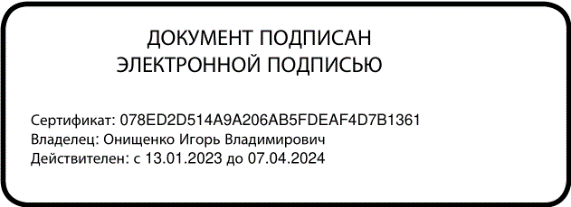 ПОЛОЖЕНИЕо проведении ежегодной церемонии награждения лучших учащихся, родителей, педагогов МАОУ Лицей № 185Общие положения Церемония награждения (далее – церемония) является традиционным мероприятием и проводится ежегодно в апреле месяце.Организатором церемонии является Управляющий Совет, администрация и педагогический коллектив МАОУ Лицей №185;Финансирование церемонии осуществляется за счет средств Общественного фонда поддержки и развития МАОУ Лицей №185.Цель и задачи церемонии:     Целью церемонии является чувствование учащихся добившихся наиболее высоких результатов в учебе, спорте, общественной жизни лицея, победителей и призёров районных, городских, региональных, всероссийских и международных конкурсов, конференций, олимпиад, педагогов – наставников, родителей.Задачами церемонии являются:-   поддержка одаренных, талантливых учащихся, способных к познавательной деятельности;- поддержка учителей, подготовивших победителей и призёров олимпиад, конкурсов, соревнований;- мотивация на углубление и расширение знаний по предметам общеобразовательных и дополнительных программ;-  развитие интеллектуально – творческих способностей учащихся;-  повышение имиджа МАОУ Лицей №185;- привлечение родителей к сотрудничеству с ОО, к управлению образовательным и воспитательным процессом в МАОУ Лицей №185.3. Участники церемонии:В церемонии награждения принимают участие учащиеся МАОУ Лицей №185, имеющие отличные и хорошие знания по всем учебным предметам, победители и призёры муниципального, регионального, всероссийского этапа Всероссийской олимпиады школьников, районной, городской научно – практической конференции, победители и призёры районных, муниципальных, региональ6ых, всероссийских, международных конкурсов и спортивных соревнований, учителя – наставники победителей и призёров, родители обучающихся.4.Порядок подготовки церемонии:4.1. Подготовку церемонии осуществляет Управляющий Совет, администрация, педагогический коллектив, орган ученического соуправления МАОУ Лицей №185;4.2. Создается комиссия для выявления участников награждения;4.3. Участники церемонии награждаются грамотами, медалями, билетами в театр, кино, зоопарк, сладкими призами, продукцией с символикой МАОУ Лицей №185 по различным номинациям:- «Вместе с наукой» - победители, призёры олимпиад и конференций различного уровня;- «Вместе с творчеством» - победители и призёры конкурсов различного уровня;- «Вместе со спортом» - победители и призёры различного уровня спортивных соревнований;- «Вместе с коллегами» - наставники награжденных учеников;- «вместе в друзьями» - родители учеников.5. Время и место проведения:5.1. Церемония проводится в конце учебного года в апреле месяце;5.2. Церемония проходит в большом зале ДТТМ «Юниор», концертный зал МАОУ Лицей №185.6. Формирование наградного фонда:6.1. Наградной фонд формируется за счёт добровольных взносов в соответствии с Уставом МОФПР МАОУ Лицей №185.6.2. Взносы вносятся в расчетный счет МОФПР МАОУ лицей №185;6.3. Ежегодно не позднее 01.10 председатель фонда отчитывается перед родительской общественностью о расходовании средств фонда;7. Подведение итогов церемонии:7.1. Подведение итогов церемонии проводится в мае на совместной встрече администрации лицея и представителей, участников образовательного процесса.